Летопис за школску 2019/2020. годину Прво полугодиштеСептембар 2019.2.9.2019. – Почетак нове школске године и пријем првакаНову школску годину наши ученици су започели у новим униформама које су дар општине Сурдулица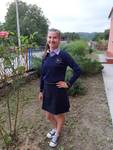 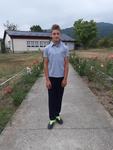 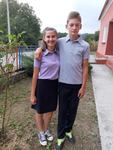 10.9.2019. – Одржане седнице Одељењских већа11.9.2019. – Одржана седница Наставничког већа26.9.2019. – Европски дан језика, који се од 2002. године обележава у Основној школи "Бора Станковић" обележен је радионицом у оквиру које су израђени панои који су презентовани у холу школе. Радионицу су водиле наставница руског језика - Милица Стојковић, наставница српског језика - Сузана Стаменковић и наставница енглеског језика - Дајана Јовановић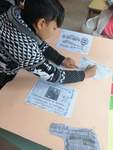 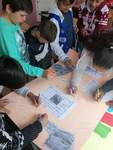 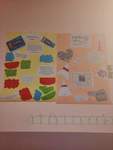 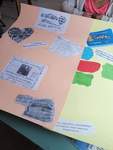 У септембру је наша школа ушла у пројекат „Једносменски рад“, па су ученици веома мотивисани и то показују на радионицама које се стално организују и на којима они показују своја знања и размишљања, креативностКако да учим...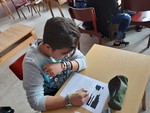 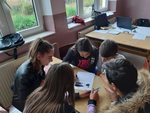 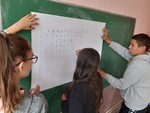 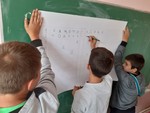 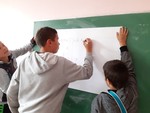 Октобар 2019.7.10.2019. – У оквиру Дечје недеље ученици су, као и сваке године, са наставницима и учитељима имали различите активности у оквиру којих су истицали и скретали пажњу на сву децу овога света и њихове потребе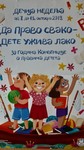 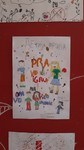 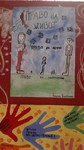 11.10.2019. – Ученици наше школе су посетили обновљени Културни центар у Сурдулици. Домаћини су нас лепо дочекали, упознали нас са радионицама које се одвијају у оквиру културног центра, а на самом крају дружења у обновљеној биоскопској сали ученици су уживали у пројекцији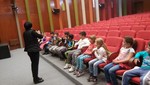 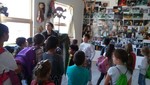 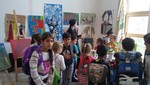 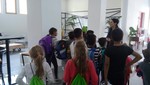 У октобру је успешно реализована још једна радионица у оквиру пројекта „Једносменски рад“ која показује ученицима како да лакше савладају градивоКако најбоље да учим?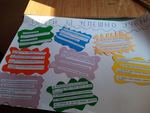 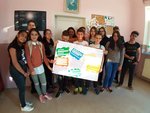 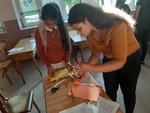 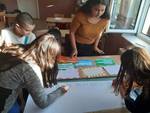 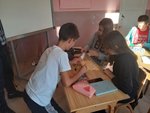 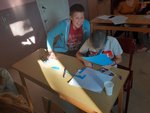 30.10.2019. – На задовољство свих ученика и наставника школа је добила нове беле табле и сада је много лакше и занимљивије писати по њима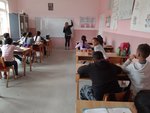 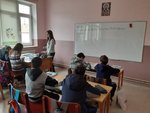 31.10.2019. – године ученици наше школе угостили су песника Дејана Алексића, који је својим песмама и занимљивим причама на један хумористичан начин улепшао дан како деци тако и њиховим учитељима и наставницима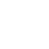 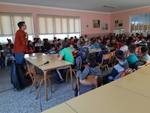 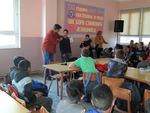 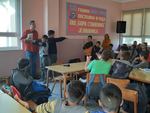 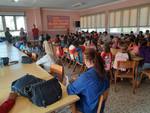 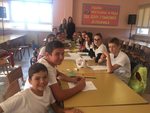 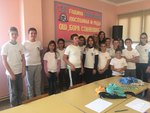 Новембар 2019.7.11.2019. – Одржане седнице Одељењских већа7.11.2019. – Одржана седница Наставничког већаУ новембру је још једна радионица „Једносменског рада“ била посвећена учењу, тачније како да савладамо страх од учењаКако да савладамо страх од учења?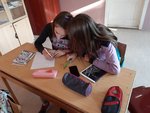 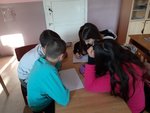 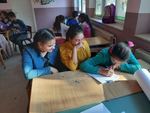 15.11.2019. – Припремно одељење је са васпитачицом на тему „Јесен“ имало креативну радионицу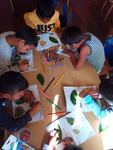 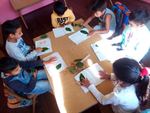 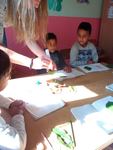 Децембар 2019.Ученици нижих разреда су у оквиру активности предвиђених „Једносменским радом“, глумом и костимима опонашали омиљене глумце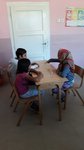 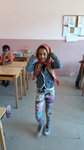 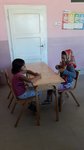 25.12.2019. – Нашу школу је посетио представник полицијске станице у Сурдулици и том приликом одржао предавање ученицима првог, четвртог и шестог разреда са следећим темама: Основи безбедности деце, Полиција у служби грађана и Насиље као негативна друштвена појава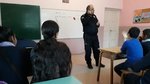 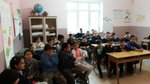 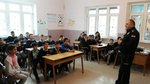 27.12.2019. – Наше најмлађе у припремном одељењу посетио је Деда Мраз и поделио пакетиће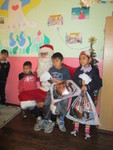 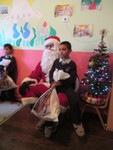 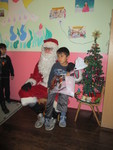 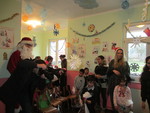 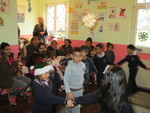 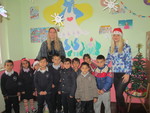 30.12.2019.-8.1.2020. – Распуст поводом новогодишњих и божићних празникаЈануар 2020.27.1.2020. – Традиционално обележавање Дана Светога Саве. Ученици наше школе су са својим наставницима спремили пригодан програм у којем су уживали ученици са родитељима и пријатељима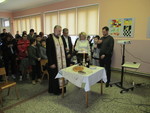 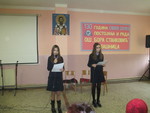 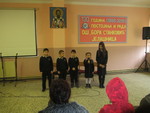 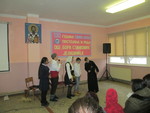 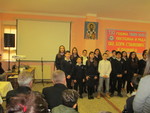 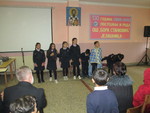 29.1.2019. – Одржане седнице Одељењских већа30.1.2019. – Одржана седница Наставничког већа31.1.2020. – Одељењске старешине су ученицима поделиле књижице, родитељима саопштили успех и свима пожелели пријатан и леп распустДруго полугодиштеФебруар 2020.24.2.2020. – Почетак другог полугодишта након продуженог зимског распуста због епидемије грипа28.2.2020. – Наставница руског језика Милица Стојковић одржала је презентацију на тему руске традиције поводом празника Масленица. Заједно са ученицима припремане су палачинке, које представљају главни симбол овог празника. Празник је обележен у позитивној атмосфери у холу школе, уз дружење и дегустацију палачинки. Уједно, обележен је и Дан књиге, поезије...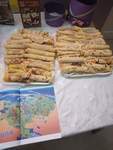 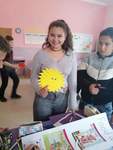 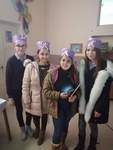 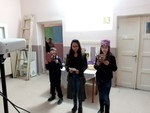 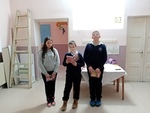 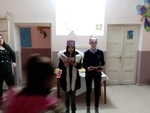 Март 2020.1.3.2020. – Одржано је општинско такмичење из техничког и информатичког образовања у нашој школи на којем су наши ученици тријумфовали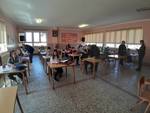 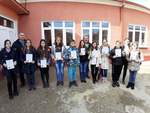 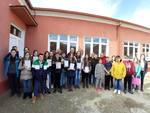 16.3.2020. – У Републици Србији је проглашен ванредно стање поводом епидемије вирусом ковид 19. Ученици су часове пратили на телевизији, док су са наставницима и учитељима комуницирали преко вибера и едмодо платформе. Седнице Наставничког већа су такође обављане путем групног вибер позива. Наставници су се трудили да ученицима помогну да савладају преостало градиво и преброде овај период на најбољи могући начин уз поштовање свих мера заштите од вируса.На Видовдан су традиционално подељене књижице и сведочанства уз поштовање свих мера превенције и званично је почео летњи распуст.